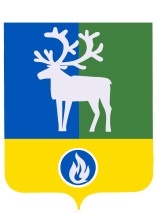 СЕЛЬСКОЕ ПОСЕЛЕНИЕ СОРУМБЕЛОЯРСКИЙ РАЙОНХАНТЫ-МАНСИЙСКИЙ АВТОНОМНЫЙ ОКРУГ – ЮГРА АДМИНИСТРАЦИЯ СЕЛЬСКОГО ПОСЕЛЕНИЯ  СОРУМПОСТАНОВЛЕНИЕот 26 сентября 2019 года	                                                                                                   № 63                     О внесении изменений Административный регламент «Признание помещения жилым помещением, жилого помещения непригодным для проживания и многоквартирного дома аварийным и подлежащим сносу или реконструкции»В соответствии с Федеральным законом от 19 декабря 2016 года № 433-ФЗ «Об организации предоставления государственных и муниципальных услуг»,                                   п о с т а н о в л я ю:               1. Внести в Административный регламент администрации сельского поселения Сорум от 29 апреля 2019 года № 37 «Признание помещения жилым помещением, жилого помещения непригодным для проживания и многоквартирного дома аварийным и подлежащим сносу или реконструкции» следующее  изменение:           - абзац 1 пункта 2.4. слова «или заключение органа государственного надзора (контроля),» заменить словами «или заключение органа государственного надзора (контроля), или заключение экспертизы жилого помещения, предусмотренное пунктом 3.4. настоящего Положения».             2. Опубликовать настоящее постановление в бюллетене «Официальный вестник  сельского поселения Сорум». 3.  Настоящее постановление вступает в силу после официального опубликования. 4. Контроль за исполнением постановления возложить на заместителя главы муниципального образования, заведующего сектором муниципального хозяйства администрации сельского поселения Сорум Тупицына А.В. Исполняющий обязанности главы                                                                        А.В. Тупицынсельского поселения Сорум